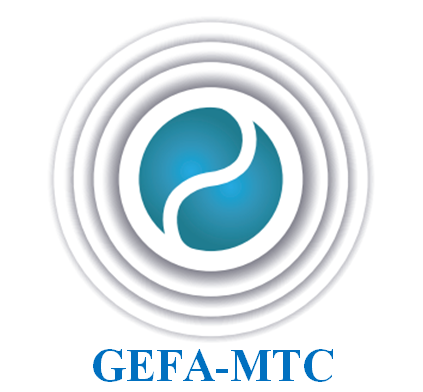 REVISTA ECO - CIÊNCIA E SAÚDEDECLARAÇÃO DE ORIGINALIDADE E DE INEDITISMO Eu, AUTOR, declaro que o artigo CITAR TÍTULO, enviado para Revista Eco –Ciência e Saúde, em DATA, é um estudo original, inédito, que não foi publicado e nem está sob avaliação em outro periódico físico ou eletrônico. Bem como, declaro responsabilizar-me, cível e criminalmente, pelo que está sendo declarado. E por ser verdade, firmo a presente.Cidade, Estado, Data, Mês e Ano.ASSINATURA